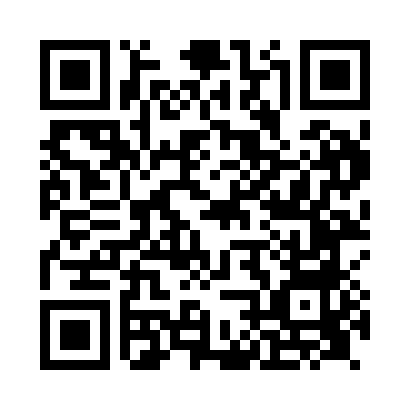 Prayer times for Bayton, Herefordshire, UKWed 1 May 2024 - Fri 31 May 2024High Latitude Method: Angle Based RulePrayer Calculation Method: Islamic Society of North AmericaAsar Calculation Method: HanafiPrayer times provided by https://www.salahtimes.comDateDayFajrSunriseDhuhrAsrMaghribIsha1Wed3:375:381:076:158:3710:382Thu3:345:361:076:168:3810:413Fri3:315:341:076:178:4010:444Sat3:285:321:076:188:4210:475Sun3:255:311:066:198:4310:506Mon3:225:291:066:208:4510:537Tue3:195:271:066:218:4710:568Wed3:165:251:066:228:4810:579Thu3:155:231:066:238:5010:5810Fri3:145:221:066:248:5110:5911Sat3:135:201:066:258:5311:0012Sun3:125:181:066:268:5511:0113Mon3:125:171:066:278:5611:0114Tue3:115:151:066:288:5811:0215Wed3:105:141:066:298:5911:0316Thu3:095:121:066:309:0111:0417Fri3:095:111:066:319:0211:0518Sat3:085:091:066:319:0411:0519Sun3:075:081:066:329:0511:0620Mon3:075:071:066:339:0711:0721Tue3:065:051:066:349:0811:0822Wed3:055:041:076:359:1011:0823Thu3:055:031:076:369:1111:0924Fri3:045:011:076:379:1311:1025Sat3:045:001:076:379:1411:1126Sun3:034:591:076:389:1511:1127Mon3:034:581:076:399:1711:1228Tue3:024:571:076:409:1811:1329Wed3:024:561:076:409:1911:1330Thu3:014:551:076:419:2011:1431Fri3:014:541:086:429:2111:15